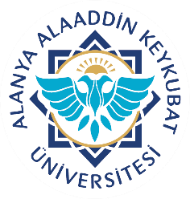 Alanya Alaaddin Keykubat Üniversitesi      Diş Hekimliği Uygulama ve Araştırma Merkezi                 Eğitim Değerlendirme Formu           Eğitim Katılım  FormuDoküman No.KEY.FR.07Alanya Alaaddin Keykubat Üniversitesi      Diş Hekimliği Uygulama ve Araştırma Merkezi                 Eğitim Değerlendirme Formu           Eğitim Katılım  FormuYayın Tarihi25.11.2021Alanya Alaaddin Keykubat Üniversitesi      Diş Hekimliği Uygulama ve Araştırma Merkezi                 Eğitim Değerlendirme Formu           Eğitim Katılım  FormuRevizyon Tarihi-Alanya Alaaddin Keykubat Üniversitesi      Diş Hekimliği Uygulama ve Araştırma Merkezi                 Eğitim Değerlendirme Formu           Eğitim Katılım  FormuRevizyon No.-Alanya Alaaddin Keykubat Üniversitesi      Diş Hekimliği Uygulama ve Araştırma Merkezi                 Eğitim Değerlendirme Formu           Eğitim Katılım  FormuSayfa No.1/1Eğitimin Adı:Eğitimcinin Adı:Eğitim Tarihi:Eğitim Yeri:Cinsiyetiniz:           Bay	                 BayanYaşınız: 20-25            26-30           31-35              36-40                      41 ve üstüEğitim Durumunuz: Lise            ÖnlisansYaşınız: 20-25            26-30           31-35              36-40                      41 ve üstüLisans         Lisans Üstü              DoktoraYaşınız: 20-25            26-30           31-35              36-40                      41 ve üstü       EĞİTİMİN DEĞERLENDİRİLMESİ       EĞİTİMİN DEĞERLENDİRİLMESİEğitimin Planlanması ve Programı:   5-Çok İyi          4-İyi           3-Orta       2- İyi Değil           1- Hiç İyi DeğilEğitimin Planlanması ve Programı:   5-Çok İyi          4-İyi           3-Orta       2- İyi Değil           1- Hiç İyi DeğilEğitimin içeriği       5                     4                   3                   2                            1Konuların amaca uygunluğu       5                     4                   3                   2                            1Verilen bilgilerin işe yararlılığı       5                     4                   3                   2                            1Eğitimin verildiği ortam       5                     4                   3                   2                            1Eğitimin süresi       5                     4                   3                   2                            1Eğitimin zamanı       5                     4                   3                   2                            1Eğitimle ilgili diğer görüşleriniz:Eğitimle ilgili diğer görüşleriniz:EĞİTİMCİ(LER) İLE GÖRÜŞLERİNİZEĞİTİMCİ(LER) İLE GÖRÜŞLERİNİZEĞİTİMCİ(LER) İLE GÖRÜŞLERİNİZEĞİTİMCİ(LER) İLE GÖRÜŞLERİNİZ             İYİ          ORTA         KÖTÜKonuya hakimiyetAçık ifadeliSoruların cevaplanmasıKatılımcılara yönelikEğitimci(ler) ile ilgili görüşleriniz:Eğitimci(ler) ile ilgili görüşleriniz:Eğitimci(ler) ile ilgili görüşleriniz:Eğitimci(ler) ile ilgili görüşleriniz: